ALLSEC众测平台-厂商须知说明：厂商入驻众安天下（ALLSEC）平台，须事先与众安天下进行线下沟通，服务详情请查看 众安天下（ALLSEC）官网，联系沟通确认测试范围、测试要求、测试时间等多方面事宜。厂商入驻ALLSEC众测平台的流程步骤详情如下：1. 根据我们后台生成的账号进行登录 众安天下（ALLSEC）众测厂商平台；2. 查看正在进行的项目详情；3. 查看某一期项目详情；4. 确认漏洞详情，并根据修复建议进行修复确认，并在确认修复之后开启复测；项目测试流程如下：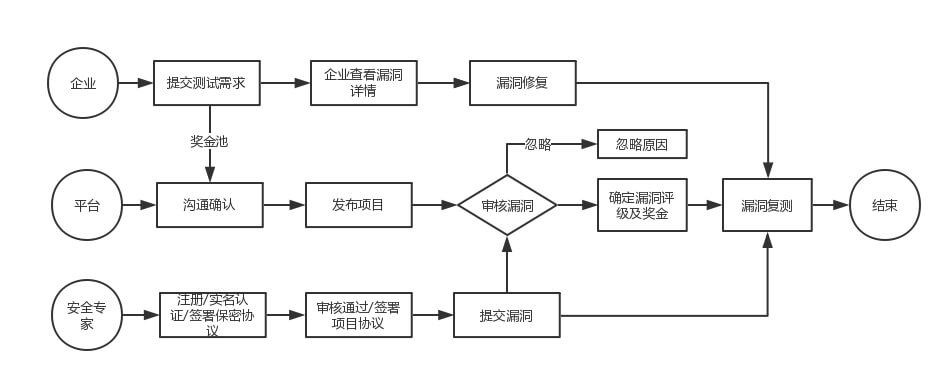 